Homemade Energy Goo 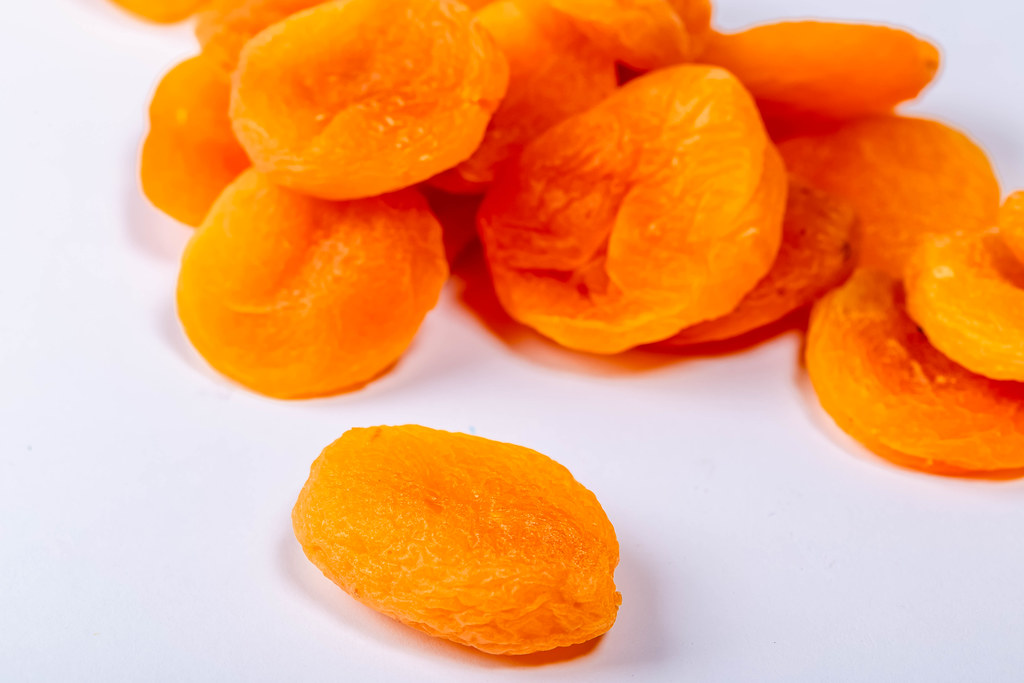 Ingredients:2 portions 1/3 cup dried apricots1 cup water2 tablespoons maple syrup1/4 teaspoon saltPer portion: 118 calories; 1 g protein; 0 g fat; 30 g carbohydrates; 1 g fiber.Directions: Place the apricots and water in a small saucepan.Bring to a boil, then reduce the heat and simmer for 10-15 minutes until the fruit is very soft.Add the maple syrup and salt, then puree using a food processor or hand blender. Add as much water as needed to create a more liquid texture. Leave to cool.Transfer to a flexible container that can be used during your workouts and competitions